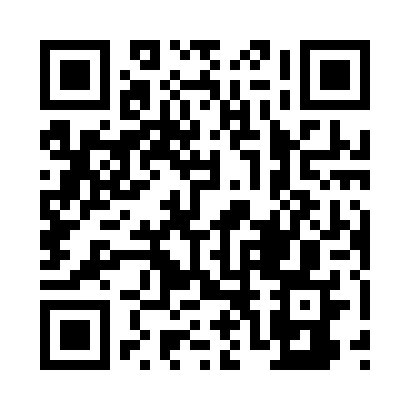 Prayer times for Jau, BrazilWed 1 May 2024 - Fri 31 May 2024High Latitude Method: NonePrayer Calculation Method: Muslim World LeagueAsar Calculation Method: ShafiPrayer times provided by https://www.salahtimes.comDateDayFajrSunriseDhuhrAsrMaghribIsha1Wed5:176:3312:113:255:497:012Thu5:176:3412:113:245:487:003Fri5:186:3412:113:245:487:004Sat5:186:3412:113:245:476:595Sun5:186:3512:113:235:476:596Mon5:196:3512:113:235:466:587Tue5:196:3612:113:225:456:588Wed5:196:3612:113:225:456:579Thu5:206:3712:113:225:446:5710Fri5:206:3712:113:215:446:5711Sat5:206:3712:113:215:436:5612Sun5:216:3812:113:215:436:5613Mon5:216:3812:113:205:436:5614Tue5:216:3912:113:205:426:5515Wed5:226:3912:113:205:426:5516Thu5:226:4012:113:195:416:5517Fri5:226:4012:113:195:416:5418Sat5:236:4112:113:195:416:5419Sun5:236:4112:113:195:406:5420Mon5:236:4112:113:185:406:5421Tue5:246:4212:113:185:406:5322Wed5:246:4212:113:185:396:5323Thu5:246:4312:113:185:396:5324Fri5:256:4312:113:185:396:5325Sat5:256:4412:113:175:396:5326Sun5:256:4412:113:175:386:5327Mon5:266:4412:113:175:386:5328Tue5:266:4512:123:175:386:5229Wed5:266:4512:123:175:386:5230Thu5:276:4612:123:175:386:5231Fri5:276:4612:123:175:386:52